Lessons 5 – 7: Anansi and TigerWatch Lesson 5With a parent helper, can you see how many compound words you can create?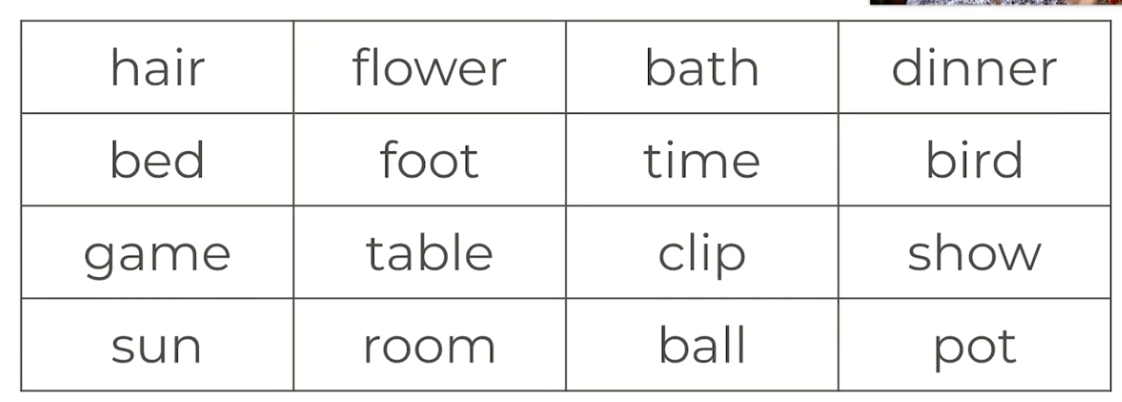 Can you or your home learning helper scribe the compound words below?Can you find more than 10?_______________________________________________________________________________________________________________________________________________________________________________________________________________________________________________________________________________________________________________________________________________________________________________________________________________________________________________________________________________________Summarising the story A summary is a short recap of all of the key points, but with no extra detail. We should be using a few words as possible. A good way of doing a summary is using question words. 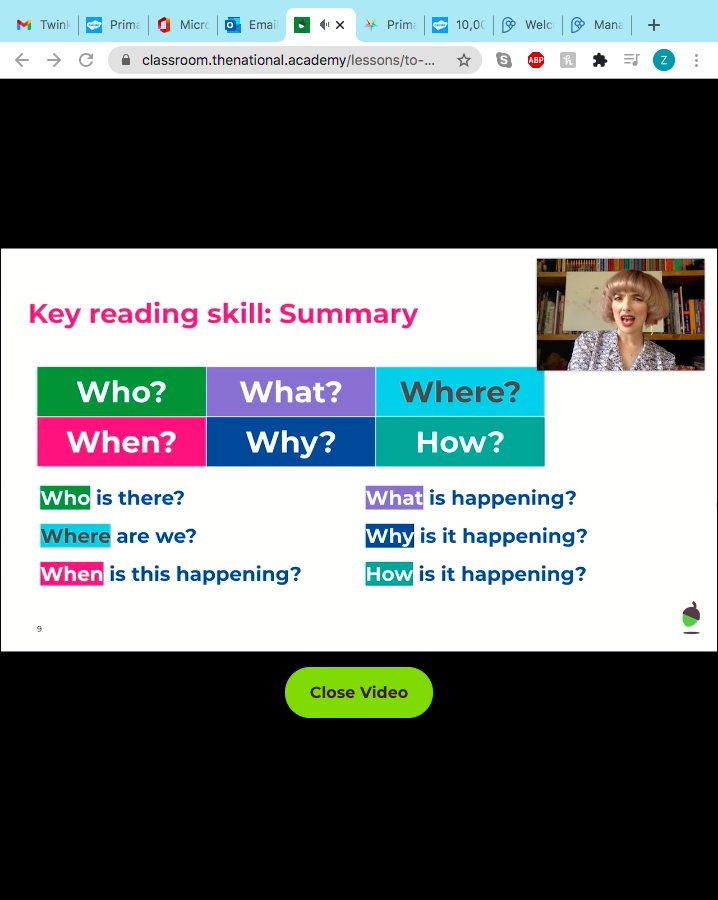 What is happening? This is our action question and what we are focusing on the most in this unit. With a parent helper, read through the text along with the video. Have a look at the summary table I have created below. Now I have put all the key points into one sentence. After talking to Tiger, Anansi travel’s to the Queen Bee and tricks her by asking her if bees squabble all the time. Read through the next passage. Can you work with an adult helper to complete the summary table?Year 1 – complete the missing parts of the table to complete your summaryNow, with you parent helper, can you have a go at completing a summary sentence?____________________________________________________________________________________________________________________________________________________________________________________________________________________________________________Year 2 - complete the missing parts of the table to complete your summaryNow, with you parent helper, can you have a go at completing a summary sentence?____________________________________________________________________________________________________________________________________________________________________________________________________________________________________________Lesson 6 – To box up for purposeMake sure you have your story map handy for today’s activity, you will need to use it. Listen to the story and look at your own story map for reference. After listening to the story, can you retell the story all by yourself, just using your story map to help you?Today we are going to ‘box up’ our story. Remember, the purpose of this unit is to create action that is clear. PurposeAction that is clearDescribe the action of characters so it is really clear to understand what is happening, at a suitable place. This means we don’t rush the story, and we don’t make it too long either. We do this by writing:what happens in a clear order, where and when something happens,adjectives (describing words) to add more detail. Your boxing up template is on the next page. I have changed the ‘notes’ column to say ‘key words’ instead. Year 1Year 2 Lesson 7 – Creating actionWatch lesson 7 and listen to the passage of text from the story. ToolkitAction that is clearDescribe the action of characters so it is really clear to understand what is happening, at a suitable place. This means we don’t rush the story, and we don’t make it too long either. We do this by writing:what happens in a clear order, where and when something happens,adjectives (describing words) to add more detail. VerbsCan you underline the verbs in the sentence below? Pause the video and have a go. Press play when you have finished. The bees flew into the barrel.Anansi called in his sing song voice.Tiger gave the stories to Anansi.Today we are going to be adding action words next to the characters. Remember we add -ed (not a ‘t’) to the end of a word now we are writing them in the past tense. Now it’s your turn! Write a verb that describes a key action for each of the four characters. Year 1Year 2 -Can you fill out the table independently? How many different action words can you think of?Who?Anansi, the queen beeWhere?The beehiveWhen?After talking to Tiger at the beginning of the storyWhat?Anansi is calling out to the bees.Why?Anansi is calling out to trick the queen beeHow?Anansi says ‘ Is it true that you bee’s squabble all the time?Who?Anansi, the queen beeWhere?When?After talking to Tiger at the beginning of the storyWhat?Why?How?Anansi convinces the bees to fly into the barrel where they become trapped!Who?Anansi, the queen beeWhere?When?What?Why?How?StoryPurposeKey WordsAction that is clearAnansi,fed up Action that is clearAction that is clearbeehive,Queen BeeBarrel squabbleAction that is clearAction that is clearno tiger,Anansi has the storiesStoryPurposeKey WordsAction that is clearAnansi,fed up Action that is clearAction that is clearAction that is clearAction that is clearCharacterVerbs – action wordAnansitrickedTigerprowledQueen BeeflewPythonstretched CharacterVerbs – action wordAnansiTigerQueen BeePythonCharacterVerbs – action word